First Name of Application CV No 1649796Whatsapp Mobile: +971504753686 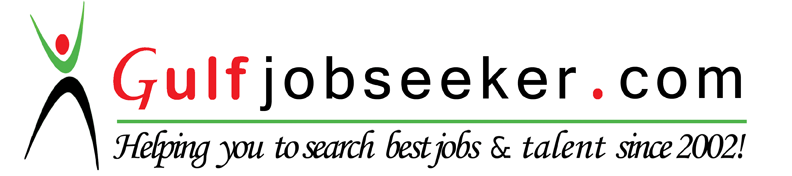 To get contact details of this candidate Purchase our CV Database Access on this link.http://www.gulfjobseeker.com/employer/services/buycvdatabase.phpPersonal details:Date of birth: 28\7\1988Relationship status: singleNationality: SudaneseCareer Profile:Dentist with eligibility letter. Enthusiastic, ambitious newly qualified dentist with excellent organizational and interpersonal skills. Looking forward to taking up the responsibilities of a dentist to enhance my knowledge and skills in dental practice.Professional experience:-Started master of health management  2014-Started speciality of dental public health 2013Police hospital, SudanJuly 2013 to July 2015
General Dentist- Perform General Dentist activities as listed below: 
- Providing professional dental service and care to patients.  
- Examining patient’s teeth and diagnosing their dental conditions. 
- Dealing with routine appointments and checkups, taking impressions etc. 
- Managing the training and development of staff 
- Updating a patient’s medical records.  
- Proper history taking, oral examination and proper treatment planning. 
- Diagnosing & treating conditions such as decaying teeth and gum disease.  
- Proper handling of pediatric patients 
- Simple & complicated extraction. 
- Restorative & Endodontic (Root canal treatment) 
- Conservation & cosmetic Treatment. 
- Prosthetic treatment of the edentulous patient (Complete & Partial). 
- Periodontal treatment including Scaling & Root Planning and oral hygiene instructions. .  
- Dealing with medically compromise patients. 
- Proper handling of emergency cases, Pain control and referral for further care. 
- Reassuring anxious patients and clearly explaining procedures to them. Involved in dental examinations and treatments such as fillings and dental hygiene services.Federal Ministry of Health, Sudan
November 2011 to November 2012
Dentist   -Worked as a house officer and trained in different hospitals covering all departments of dentistry.-Performed other tasks under the instructions of Senior DentistUniversity of Ribat clinic, Sudan
January 2010 to January 2011  -Worked as a teacher assistantEducational Summary:Certification Course in fixed prosthodontics, Specialized qualified centre  2012Certificate in dental implantology course held by the royal college of surgeons Edinburgh 2012Bachelor's degree of Dental surgery (BDS) 2005-2010Faculty of Dentistry, University of Ribat (Khartoum, Sudan).During my final year I was awarded a prize in periodontology and had one of the best researches doneAl Worood private school (Abu Dhabi) 2004This is where I undertook my IGSCEs including Mathematics, English, Biology and many more subjects. Key Skills:- Managing appointments and treatment for own set of patients. - Experienced at working to deadlines and following exact procedures.       - Excellent patient care skills learned through Clinical Practice and other hospital related                                employment.       - Excellent written and verbal communication skills.      - Ability to work independently and function well in a team environment.     -Ability to solve problems, to effectively intercede with family and patients to resolve                                 concerns related to the delivery of health care services.     -Ability to work easily and in a friendly manner with the general public and occasionally handle the hostile or disgruntled patient.     -Ability to meet appropriate workload requirements.  -Ability to use the computer system in order to obtain patient information, order any  necessary tests and check messages. - Ability to maintain quality, safety and infection control standardsAdditional information:-Fluent conversational and written English and Arabic.     -Good computer skills (Microsoft office; word, excel, PowerPoint, Outlook, internet and etc.     -Excellent communications, interpersonal and presentation skills     -Participated in a number of visits to rural areas where we provided them with health care medication and education.